STAFF USE ONLY:UAC NAME:	     	UAC A#:      CARE PROVIDER:      DIGITAL SITE LOCATION (IF ANY):      	U.S. Department of Health and Human Services   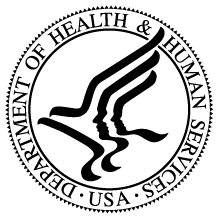 Carefully read this authorization, then sign and date it in black ink.I Authorize any investigator, special agent, employee, contractor, grantee or other duly accredited representative working on behalf of the Office of Refugee Resettlement conducting my background investigation and sponsorship assessment to obtain information for the purposes of assessing my ability to provide appropriate care and placement of a child and for providing post release services, as needed.  I authorize any federal, state, or local criminal justice agency; federal, state, local, or private child welfare agency; federal immigration agency; or any other sources of information, such as schools, courts, treatment providers, probation/parole officers, mental health professionals, or other references, to release information about any criminal history, child abuse and neglect charges or concerns, past and present immigration status, mental health issues, substance abuse, domestic violence, or any other psychosocial information gathered about me either verbally or in writing. I Authorize custodians of records and sources of information pertaining to me to release such information upon request of the investigator, special agent, employee, contractor, grantee, or other duly accredited representative of the Office of Refugee Resettlement. I Understand that the information released by any custodian of my records and any other sources of information about me is for official use by the U.S.  Government, its employees, grantees, contractors, and other delegated personnel, for the purposes stated above, and may be disclosed by the U.S. Government only as authorized by law.I Understand that this information will become the property of the Office of Refugee Resettlement and may be reviewed by its employees, grantees, contractors, and delegates.  I also understand that the Office of Refugee Resettlement may share this information with the employees and contractors of other Federal agencies. I Hereby Relinquish any claim or right under the laws of the United States against the federal government, its employees, grantees, contractors, or delegates, for the legally authorized use of any information gathered during a search of my criminal history, child welfare information, past or present immigration status, any information contained in my sponsorship application and supporting documentation, and any information gathered from any verbal or written sources regarding this sponsorship application. I hereby relinquish any claim or previous agreement with any federal, state, local, or private agency that would bar the Office of Refugee Resettlement or the agency’s official delegate from obtaining the requested information.Copies of this authorization that show my signature are as valid as the original.  This authorization is valid for one (1) year from the date signed.*The provision of the Social Security Number is not mandatory.  However, if not provided, ORR may be unable to complete the background check necessary for the reunification procedure.* The provision of the Social Security Number is not mandatory.  However, if not provided, ORR may be unable to complete the background check necessary for the reunification procedure.Signature (Sign in ink)Full Name (Type or Print Legibly)Full Name (Type or Print Legibly)Full Name (Type or Print Legibly)Date SignedOther names used (AKA)Sponsor’s DOBSponsor’s DOBSponsor’s DOBSocial Security Number (optional)*Current AddressCurrent AddressStateZIP CodeHome Telephone Number(Include Area Code)(   )    -    INFORMATION REQUIRED FOR BACKGROUND CHECKINFORMATION REQUIRED FOR BACKGROUND CHECKINFORMATION REQUIRED FOR BACKGROUND CHECKINFORMATION REQUIRED FOR BACKGROUND CHECKINFORMATION REQUIRED FOR BACKGROUND CHECKINFORMATION REQUIRED FOR BACKGROUND CHECKINFORMATION REQUIRED FOR BACKGROUND CHECKINFORMATION REQUIRED FOR BACKGROUND CHECKINFORMATION REQUIRED FOR BACKGROUND CHECKINFORMATION REQUIRED FOR BACKGROUND CHECKINFORMATION REQUIRED FOR BACKGROUND CHECKINFORMATION REQUIRED FOR BACKGROUND CHECKINFORMATION REQUIRED FOR BACKGROUND CHECKINFORMATION REQUIRED FOR BACKGROUND CHECKINFORMATION REQUIRED FOR BACKGROUND CHECKINFORMATION REQUIRED FOR BACKGROUND CHECKINFORMATION REQUIRED FOR BACKGROUND CHECKINFORMATION REQUIRED FOR BACKGROUND CHECKINFORMATION REQUIRED FOR BACKGROUND CHECKINFORMATION REQUIRED FOR BACKGROUND CHECKINFORMATION REQUIRED FOR BACKGROUND CHECKINFORMATION REQUIRED FOR BACKGROUND CHECKINFORMATION REQUIRED FOR BACKGROUND CHECKINFORMATION REQUIRED FOR BACKGROUND CHECKINFORMATION REQUIRED FOR BACKGROUND CHECKINFORMATION REQUIRED FOR BACKGROUND CHECKINFORMATION REQUIRED FOR BACKGROUND CHECKINFORMATION REQUIRED FOR BACKGROUND CHECKINFORMATION REQUIRED FOR BACKGROUND CHECKINFORMATION REQUIRED FOR BACKGROUND CHECKINFORMATION REQUIRED FOR BACKGROUND CHECKINFORMATION REQUIRED FOR BACKGROUND CHECKCHILD’S NAME:CHILD’S NAME:CHILD’S NAME:CHILD’S NAME:CHILD’S NAME:CHILD’S NAME:CHILD’S NAME:CHILD’S NAME:CHILD’S NAME:CHILD’S NAME:CHILD’S NAME:CHILD’S NAME:CHILD’S NAME:CHILD’S NAME:CHILD’S NAME:CHILD’S DATE OF BIRTH:CHILD’S DATE OF BIRTH:CHILD’S DATE OF BIRTH:CHILD’S DATE OF BIRTH:CHILD’S DATE OF BIRTH:CHILD’S DATE OF BIRTH:CHILD’S DATE OF BIRTH:CHILD’S DATE OF BIRTH:CHILD’S DATE OF BIRTH:CHILD’S DATE OF BIRTH:CHILD’S DATE OF BIRTH:CHILD’S DATE OF BIRTH:CHILD’S DATE OF BIRTH:CHILD’S DATE OF BIRTH:CHILD’S DATE OF BIRTH:CHILD’S DATE OF BIRTH:CHILD’S DATE OF BIRTH:SPONSOR’S INFORMATION:SPONSOR’S INFORMATION:SPONSOR’S INFORMATION:SPONSOR’S INFORMATION:SPONSOR’S INFORMATION:SPONSOR’S INFORMATION:SPONSOR’S INFORMATION:SPONSOR’S INFORMATION:SPONSOR’S INFORMATION:SPONSOR’S INFORMATION:SPONSOR’S INFORMATION:SPONSOR’S INFORMATION:SPONSOR’S INFORMATION:SPONSOR’S INFORMATION:SPONSOR’S INFORMATION:SPONSOR’S INFORMATION:SPONSOR’S INFORMATION:SPONSOR’S INFORMATION:SPONSOR’S INFORMATION:SPONSOR’S INFORMATION:SPONSOR’S INFORMATION:DATE OF BIRTHDATE OF BIRTHDATE OF BIRTHDATE OF BIRTHDATE OF BIRTHDATE OF BIRTHDATE OF BIRTHDATE OF BIRTHDATE OF BIRTHDATE OF BIRTHDATE OF BIRTHLast NameLast NameLast NameLast NameLast NameLast NameLast NameFirst NameFirst NameFirst NameFirst NameFirst NameFirst NameFirst NameFirst NameMiddle Name  (Suffix)Middle Name  (Suffix)Middle Name  (Suffix)Middle Name  (Suffix)Middle Name  (Suffix)Middle Name  (Suffix)MonthMonthMonthMonthMonthDayDayDayYearYearYearSEX:    MALE    FEMALE SEX:    MALE    FEMALE SEX:    MALE    FEMALE SEX:    MALE    FEMALE SEX:    MALE    FEMALE SEX:    MALE    FEMALE SEX:    MALE    FEMALE RaceRaceRaceRaceRaceRaceRaceRaceEye ColorEye ColorEye ColorEye ColorEye ColorEye ColorSOCIAL SECURITY NUMBER (optional)*SOCIAL SECURITY NUMBER (optional)*SOCIAL SECURITY NUMBER (optional)*SOCIAL SECURITY NUMBER (optional)*SOCIAL SECURITY NUMBER (optional)*SOCIAL SECURITY NUMBER (optional)*SOCIAL SECURITY NUMBER (optional)*SOCIAL SECURITY NUMBER (optional)*SOCIAL SECURITY NUMBER (optional)*SOCIAL SECURITY NUMBER (optional)*SOCIAL SECURITY NUMBER (optional)*HeightHeightHeightHeightHeightHeightHeightWeightWeightWeightWeightWeightWeightWeightWeightHair ColorHair ColorHair ColorHair ColorHair ColorHair ColorPLACE OF BIRTH:  (Use two letter code for State)	PLACE OF BIRTH:  (Use two letter code for State)	PLACE OF BIRTH:  (Use two letter code for State)	PLACE OF BIRTH:  (Use two letter code for State)	PLACE OF BIRTH:  (Use two letter code for State)	PLACE OF BIRTH:  (Use two letter code for State)	PLACE OF BIRTH:  (Use two letter code for State)	PLACE OF BIRTH:  (Use two letter code for State)	PLACE OF BIRTH:  (Use two letter code for State)	PLACE OF BIRTH:  (Use two letter code for State)	PLACE OF BIRTH:  (Use two letter code for State)	PLACE OF BIRTH:  (Use two letter code for State)	PLACE OF BIRTH:  (Use two letter code for State)	PLACE OF BIRTH:  (Use two letter code for State)	PLACE OF BIRTH:  (Use two letter code for State)	PLACE OF BIRTH:  (Use two letter code for State)	PLACE OF BIRTH:  (Use two letter code for State)	PLACE OF BIRTH:  (Use two letter code for State)	PLACE OF BIRTH:  (Use two letter code for State)	PLACE OF BIRTH:  (Use two letter code for State)	PLACE OF BIRTH:  (Use two letter code for State)	PLACE OF BIRTH:  (Use two letter code for State)	PLACE OF BIRTH:  (Use two letter code for State)	PLACE OF BIRTH:  (Use two letter code for State)	PLACE OF BIRTH:  (Use two letter code for State)	PLACE OF BIRTH:  (Use two letter code for State)	PLACE OF BIRTH:  (Use two letter code for State)	PLACE OF BIRTH:  (Use two letter code for State)	PLACE OF BIRTH:  (Use two letter code for State)	PLACE OF BIRTH:  (Use two letter code for State)	PLACE OF BIRTH:  (Use two letter code for State)	PLACE OF BIRTH:  (Use two letter code for State)	CityCityCityCityCountyCountyCountyCountyCountyCountyCountyCountyCountyStateStateStateStateStateCountryCountryCountryCountryCountryCountryCountryCountryCountryCountryCountryCountryCountryCountryOTHER NAMES USED AND DATES WHEN USED:OTHER NAMES USED AND DATES WHEN USED:OTHER NAMES USED AND DATES WHEN USED:OTHER NAMES USED AND DATES WHEN USED:OTHER NAMES USED AND DATES WHEN USED:OTHER NAMES USED AND DATES WHEN USED:OTHER NAMES USED AND DATES WHEN USED:OTHER NAMES USED AND DATES WHEN USED:OTHER NAMES USED AND DATES WHEN USED:OTHER NAMES USED AND DATES WHEN USED:OTHER NAMES USED AND DATES WHEN USED:OTHER NAMES USED AND DATES WHEN USED:OTHER NAMES USED AND DATES WHEN USED:OTHER NAMES USED AND DATES WHEN USED:OTHER NAMES USED AND DATES WHEN USED:OTHER NAMES USED AND DATES WHEN USED:OTHER NAMES USED AND DATES WHEN USED:OTHER NAMES USED AND DATES WHEN USED:OTHER NAMES USED AND DATES WHEN USED:OTHER NAMES USED AND DATES WHEN USED:OTHER NAMES USED AND DATES WHEN USED:OTHER NAMES USED AND DATES WHEN USED:OTHER NAMES USED AND DATES WHEN USED:OTHER NAMES USED AND DATES WHEN USED:OTHER NAMES USED AND DATES WHEN USED:OTHER NAMES USED AND DATES WHEN USED:OTHER NAMES USED AND DATES WHEN USED:OTHER NAMES USED AND DATES WHEN USED:OTHER NAMES USED AND DATES WHEN USED:OTHER NAMES USED AND DATES WHEN USED:OTHER NAMES USED AND DATES WHEN USED:OTHER NAMES USED AND DATES WHEN USED:NameNameNameNameNameFrom:      Month  YearFrom:      Month  YearFrom:      Month  YearFrom:      Month  YearFrom:      Month  YearTo:      Month  YearTo:      Month  YearTo:      Month  YearTo:      Month  YearTo:      Month  YearNameNameNameNameNameFrom:      Month  YearFrom:      Month  YearFrom:      Month  YearFrom:      Month  YearFrom:      Month  YearFrom:      Month  YearFrom:      Month  YearFrom:      Month  YearTo:      Month  YearTo:      Month  YearTo:      Month  YearTo:      Month  YearRESIDENCES IN LAST 5 YEARS:RESIDENCES IN LAST 5 YEARS:RESIDENCES IN LAST 5 YEARS:RESIDENCES IN LAST 5 YEARS:RESIDENCES IN LAST 5 YEARS:RESIDENCES IN LAST 5 YEARS:RESIDENCES IN LAST 5 YEARS:RESIDENCES IN LAST 5 YEARS:RESIDENCES IN LAST 5 YEARS:RESIDENCES IN LAST 5 YEARS:RESIDENCES IN LAST 5 YEARS:RESIDENCES IN LAST 5 YEARS:RESIDENCES IN LAST 5 YEARS:RESIDENCES IN LAST 5 YEARS:RESIDENCES IN LAST 5 YEARS:RESIDENCES IN LAST 5 YEARS:RESIDENCES IN LAST 5 YEARS:RESIDENCES IN LAST 5 YEARS:RESIDENCES IN LAST 5 YEARS:RESIDENCES IN LAST 5 YEARS:RESIDENCES IN LAST 5 YEARS:RESIDENCES IN LAST 5 YEARS:RESIDENCES IN LAST 5 YEARS:RESIDENCES IN LAST 5 YEARS:RESIDENCES IN LAST 5 YEARS:RESIDENCES IN LAST 5 YEARS:RESIDENCES IN LAST 5 YEARS:RESIDENCES IN LAST 5 YEARS:RESIDENCES IN LAST 5 YEARS:RESIDENCES IN LAST 5 YEARS:RESIDENCES IN LAST 5 YEARS:RESIDENCES IN LAST 5 YEARS:FROM:      Month/Year    TO:            Month/YearFROM:      Month/Year    TO:            Month/YearFROM:      Month/Year    TO:            Month/YearStreet Address                                                                     Apt. #     Street Address                                                                     Apt. #     Street Address                                                                     Apt. #     Street Address                                                                     Apt. #     Street Address                                                                     Apt. #     Street Address                                                                     Apt. #     Street Address                                                                     Apt. #     Street Address                                                                     Apt. #     Street Address                                                                     Apt. #     Street Address                                                                     Apt. #     Street Address                                                                     Apt. #     Street Address                                                                     Apt. #     Street Address                                                                     Apt. #     Street Address                                                                     Apt. #     Street Address                                                                     Apt. #     Street Address                                                                     Apt. #     City (Country)City (Country)City (Country)City (Country)City (Country)City (Country)City (Country)City (Country)StateStateStateStateZip CodeFROM:      Month/Year    TO:            Month/YearFROM:      Month/Year    TO:            Month/YearFROM:      Month/Year    TO:            Month/YearStreet Address                                                                     Apt. #     Street Address                                                                     Apt. #     Street Address                                                                     Apt. #     Street Address                                                                     Apt. #     Street Address                                                                     Apt. #     Street Address                                                                     Apt. #     Street Address                                                                     Apt. #     Street Address                                                                     Apt. #     Street Address                                                                     Apt. #     Street Address                                                                     Apt. #     Street Address                                                                     Apt. #     Street Address                                                                     Apt. #     Street Address                                                                     Apt. #     Street Address                                                                     Apt. #     Street Address                                                                     Apt. #     Street Address                                                                     Apt. #     City (Country)City (Country)City (Country)City (Country)City (Country)City (Country)City (Country)City (Country)StateStateStateStateZip CodeFROM:      Month/Year    TO:            Month/YearFROM:      Month/Year    TO:            Month/YearFROM:      Month/Year    TO:            Month/YearStreet Address                                                                     Apt. #     Street Address                                                                     Apt. #     Street Address                                                                     Apt. #     Street Address                                                                     Apt. #     Street Address                                                                     Apt. #     Street Address                                                                     Apt. #     Street Address                                                                     Apt. #     Street Address                                                                     Apt. #     Street Address                                                                     Apt. #     Street Address                                                                     Apt. #     Street Address                                                                     Apt. #     Street Address                                                                     Apt. #     Street Address                                                                     Apt. #     Street Address                                                                     Apt. #     Street Address                                                                     Apt. #     Street Address                                                                     Apt. #     City (Country)City (Country)City (Country)City (Country)City (Country)City (Country)City (Country)City (Country)StateStateStateStateZip CodeFROM:      Month/Year    TO:            Month/YearFROM:      Month/Year    TO:            Month/YearFROM:      Month/Year    TO:            Month/YearStreet Address                                                                     Apt. #     Street Address                                                                     Apt. #     Street Address                                                                     Apt. #     Street Address                                                                     Apt. #     Street Address                                                                     Apt. #     Street Address                                                                     Apt. #     Street Address                                                                     Apt. #     Street Address                                                                     Apt. #     Street Address                                                                     Apt. #     Street Address                                                                     Apt. #     Street Address                                                                     Apt. #     Street Address                                                                     Apt. #     Street Address                                                                     Apt. #     Street Address                                                                     Apt. #     Street Address                                                                     Apt. #     Street Address                                                                     Apt. #     City (Country)City (Country)City (Country)City (Country)City (Country)City (Country)City (Country)City (Country)StateStateStateStateZip CodeUNITED STATES CITIZENSHIP.  If sponsor is a U.S. Citizen, but was not born in the U.S., provide information about one or more of the following proofs of citizenship.   UNITED STATES CITIZENSHIP.  If sponsor is a U.S. Citizen, but was not born in the U.S., provide information about one or more of the following proofs of citizenship.   UNITED STATES CITIZENSHIP.  If sponsor is a U.S. Citizen, but was not born in the U.S., provide information about one or more of the following proofs of citizenship.   UNITED STATES CITIZENSHIP.  If sponsor is a U.S. Citizen, but was not born in the U.S., provide information about one or more of the following proofs of citizenship.   UNITED STATES CITIZENSHIP.  If sponsor is a U.S. Citizen, but was not born in the U.S., provide information about one or more of the following proofs of citizenship.   UNITED STATES CITIZENSHIP.  If sponsor is a U.S. Citizen, but was not born in the U.S., provide information about one or more of the following proofs of citizenship.   UNITED STATES CITIZENSHIP.  If sponsor is a U.S. Citizen, but was not born in the U.S., provide information about one or more of the following proofs of citizenship.   UNITED STATES CITIZENSHIP.  If sponsor is a U.S. Citizen, but was not born in the U.S., provide information about one or more of the following proofs of citizenship.   UNITED STATES CITIZENSHIP.  If sponsor is a U.S. Citizen, but was not born in the U.S., provide information about one or more of the following proofs of citizenship.   UNITED STATES CITIZENSHIP.  If sponsor is a U.S. Citizen, but was not born in the U.S., provide information about one or more of the following proofs of citizenship.   UNITED STATES CITIZENSHIP.  If sponsor is a U.S. Citizen, but was not born in the U.S., provide information about one or more of the following proofs of citizenship.   UNITED STATES CITIZENSHIP.  If sponsor is a U.S. Citizen, but was not born in the U.S., provide information about one or more of the following proofs of citizenship.   UNITED STATES CITIZENSHIP.  If sponsor is a U.S. Citizen, but was not born in the U.S., provide information about one or more of the following proofs of citizenship.   UNITED STATES CITIZENSHIP.  If sponsor is a U.S. Citizen, but was not born in the U.S., provide information about one or more of the following proofs of citizenship.   UNITED STATES CITIZENSHIP.  If sponsor is a U.S. Citizen, but was not born in the U.S., provide information about one or more of the following proofs of citizenship.   UNITED STATES CITIZENSHIP.  If sponsor is a U.S. Citizen, but was not born in the U.S., provide information about one or more of the following proofs of citizenship.   UNITED STATES CITIZENSHIP.  If sponsor is a U.S. Citizen, but was not born in the U.S., provide information about one or more of the following proofs of citizenship.   UNITED STATES CITIZENSHIP.  If sponsor is a U.S. Citizen, but was not born in the U.S., provide information about one or more of the following proofs of citizenship.   UNITED STATES CITIZENSHIP.  If sponsor is a U.S. Citizen, but was not born in the U.S., provide information about one or more of the following proofs of citizenship.   UNITED STATES CITIZENSHIP.  If sponsor is a U.S. Citizen, but was not born in the U.S., provide information about one or more of the following proofs of citizenship.   UNITED STATES CITIZENSHIP.  If sponsor is a U.S. Citizen, but was not born in the U.S., provide information about one or more of the following proofs of citizenship.   UNITED STATES CITIZENSHIP.  If sponsor is a U.S. Citizen, but was not born in the U.S., provide information about one or more of the following proofs of citizenship.   UNITED STATES CITIZENSHIP.  If sponsor is a U.S. Citizen, but was not born in the U.S., provide information about one or more of the following proofs of citizenship.   UNITED STATES CITIZENSHIP.  If sponsor is a U.S. Citizen, but was not born in the U.S., provide information about one or more of the following proofs of citizenship.   UNITED STATES CITIZENSHIP.  If sponsor is a U.S. Citizen, but was not born in the U.S., provide information about one or more of the following proofs of citizenship.   UNITED STATES CITIZENSHIP.  If sponsor is a U.S. Citizen, but was not born in the U.S., provide information about one or more of the following proofs of citizenship.   UNITED STATES CITIZENSHIP.  If sponsor is a U.S. Citizen, but was not born in the U.S., provide information about one or more of the following proofs of citizenship.   UNITED STATES CITIZENSHIP.  If sponsor is a U.S. Citizen, but was not born in the U.S., provide information about one or more of the following proofs of citizenship.   UNITED STATES CITIZENSHIP.  If sponsor is a U.S. Citizen, but was not born in the U.S., provide information about one or more of the following proofs of citizenship.   UNITED STATES CITIZENSHIP.  If sponsor is a U.S. Citizen, but was not born in the U.S., provide information about one or more of the following proofs of citizenship.   UNITED STATES CITIZENSHIP.  If sponsor is a U.S. Citizen, but was not born in the U.S., provide information about one or more of the following proofs of citizenship.   UNITED STATES CITIZENSHIP.  If sponsor is a U.S. Citizen, but was not born in the U.S., provide information about one or more of the following proofs of citizenship.    Naturalization Certificate  Naturalization Certificate  Naturalization Certificate  Naturalization Certificate  Naturalization Certificate  Naturalization Certificate  Naturalization Certificate  Naturalization Certificate  Naturalization Certificate  Naturalization Certificate  Naturalization Certificate  Naturalization Certificate  Naturalization Certificate  Naturalization Certificate  Naturalization Certificate  Naturalization Certificate  Naturalization Certificate  Naturalization Certificate  Naturalization Certificate  Naturalization Certificate  Naturalization Certificate  Naturalization Certificate  Naturalization Certificate  Naturalization Certificate  Naturalization Certificate  Naturalization Certificate  Naturalization Certificate  Naturalization Certificate  Naturalization Certificate  Naturalization Certificate  Naturalization Certificate  Naturalization Certificate CourtCourtCourtCourtCourtCourtCityCityCityCityCityCityStateStateCertificate NumberCertificate NumberCertificate NumberCertificate NumberCertificate NumberCertificate NumberCertificate NumberCertificate NumberCertificate NumberMonth/Day/Year IssuedMonth/Day/Year IssuedMonth/Day/Year IssuedMonth/Day/Year IssuedMonth/Day/Year IssuedMonth/Day/Year IssuedMonth/Day/Year IssuedMonth/Day/Year IssuedMonth/Day/Year IssuedCitizenship Certificate (Where was the certificate issued?)Citizenship Certificate (Where was the certificate issued?)Citizenship Certificate (Where was the certificate issued?)Citizenship Certificate (Where was the certificate issued?)Citizenship Certificate (Where was the certificate issued?)Citizenship Certificate (Where was the certificate issued?)Citizenship Certificate (Where was the certificate issued?)Citizenship Certificate (Where was the certificate issued?)Citizenship Certificate (Where was the certificate issued?)Citizenship Certificate (Where was the certificate issued?)Citizenship Certificate (Where was the certificate issued?)Citizenship Certificate (Where was the certificate issued?)Citizenship Certificate (Where was the certificate issued?)Citizenship Certificate (Where was the certificate issued?)Citizenship Certificate (Where was the certificate issued?)Citizenship Certificate (Where was the certificate issued?)Citizenship Certificate (Where was the certificate issued?)Citizenship Certificate (Where was the certificate issued?)Citizenship Certificate (Where was the certificate issued?)Citizenship Certificate (Where was the certificate issued?)Citizenship Certificate (Where was the certificate issued?)Citizenship Certificate (Where was the certificate issued?)Citizenship Certificate (Where was the certificate issued?)Citizenship Certificate (Where was the certificate issued?)Citizenship Certificate (Where was the certificate issued?)Citizenship Certificate (Where was the certificate issued?)Citizenship Certificate (Where was the certificate issued?)Citizenship Certificate (Where was the certificate issued?)Citizenship Certificate (Where was the certificate issued?)Citizenship Certificate (Where was the certificate issued?)Citizenship Certificate (Where was the certificate issued?)Citizenship Certificate (Where was the certificate issued?)CityCityCityCityCityCityCityCityCityCityCityCityStateStateCertificate NumberCertificate NumberCertificate NumberCertificate NumberCertificate NumberCertificate NumberCertificate NumberCertificate NumberCertificate NumberMonth/Day/Year IssuedMonth/Day/Year IssuedMonth/Day/Year IssuedMonth/Day/Year IssuedMonth/Day/Year IssuedMonth/Day/Year IssuedMonth/Day/Year IssuedMonth/Day/Year IssuedMonth/Day/Year IssuedState Department Form 240 – Report of Birth Abroad of a Citizen of the United StatesState Department Form 240 – Report of Birth Abroad of a Citizen of the United StatesState Department Form 240 – Report of Birth Abroad of a Citizen of the United StatesState Department Form 240 – Report of Birth Abroad of a Citizen of the United StatesState Department Form 240 – Report of Birth Abroad of a Citizen of the United StatesState Department Form 240 – Report of Birth Abroad of a Citizen of the United StatesState Department Form 240 – Report of Birth Abroad of a Citizen of the United StatesState Department Form 240 – Report of Birth Abroad of a Citizen of the United StatesState Department Form 240 – Report of Birth Abroad of a Citizen of the United StatesState Department Form 240 – Report of Birth Abroad of a Citizen of the United StatesState Department Form 240 – Report of Birth Abroad of a Citizen of the United StatesState Department Form 240 – Report of Birth Abroad of a Citizen of the United StatesState Department Form 240 – Report of Birth Abroad of a Citizen of the United StatesState Department Form 240 – Report of Birth Abroad of a Citizen of the United StatesState Department Form 240 – Report of Birth Abroad of a Citizen of the United StatesState Department Form 240 – Report of Birth Abroad of a Citizen of the United StatesState Department Form 240 – Report of Birth Abroad of a Citizen of the United StatesState Department Form 240 – Report of Birth Abroad of a Citizen of the United StatesState Department Form 240 – Report of Birth Abroad of a Citizen of the United StatesState Department Form 240 – Report of Birth Abroad of a Citizen of the United StatesState Department Form 240 – Report of Birth Abroad of a Citizen of the United StatesState Department Form 240 – Report of Birth Abroad of a Citizen of the United StatesState Department Form 240 – Report of Birth Abroad of a Citizen of the United StatesState Department Form 240 – Report of Birth Abroad of a Citizen of the United StatesState Department Form 240 – Report of Birth Abroad of a Citizen of the United StatesState Department Form 240 – Report of Birth Abroad of a Citizen of the United StatesState Department Form 240 – Report of Birth Abroad of a Citizen of the United StatesState Department Form 240 – Report of Birth Abroad of a Citizen of the United StatesState Department Form 240 – Report of Birth Abroad of a Citizen of the United StatesState Department Form 240 – Report of Birth Abroad of a Citizen of the United StatesState Department Form 240 – Report of Birth Abroad of a Citizen of the United StatesState Department Form 240 – Report of Birth Abroad of a Citizen of the United StatesGive the date the form was prepared and give an explanation if needed.Give the date the form was prepared and give an explanation if needed.Month/Day/YearMonth/Day/YearMonth/Day/YearMonth/Day/YearMonth/Day/YearMonth/Day/YearMonth/Day/YearExplanationExplanationExplanationExplanationExplanationExplanationExplanationExplanationExplanationExplanationExplanationExplanationExplanationExplanationExplanationExplanationExplanationExplanationExplanationExplanationExplanationExplanationExplanationU.S. PassportU.S. PassportU.S. PassportU.S. PassportU.S. PassportU.S. PassportU.S. PassportU.S. PassportU.S. PassportU.S. PassportU.S. PassportU.S. PassportU.S. PassportU.S. PassportU.S. PassportU.S. PassportU.S. PassportU.S. PassportU.S. PassportU.S. PassportU.S. PassportU.S. PassportU.S. PassportU.S. PassportU.S. PassportU.S. PassportU.S. PassportU.S. PassportU.S. PassportU.S. PassportU.S. PassportU.S. PassportThis may be either a current or previous U.S. PassportThis may be either a current or previous U.S. PassportThis may be either a current or previous U.S. PassportThis may be either a current or previous U.S. PassportThis may be either a current or previous U.S. PassportThis may be either a current or previous U.S. PassportThis may be either a current or previous U.S. PassportThis may be either a current or previous U.S. PassportThis may be either a current or previous U.S. PassportThis may be either a current or previous U.S. PassportThis may be either a current or previous U.S. PassportPassport NumberPassport NumberPassport NumberPassport NumberPassport NumberPassport NumberPassport NumberPassport NumberPassport NumberPassport NumberPassport NumberMonth/Day/Year IssuedMonth/Day/Year IssuedMonth/Day/Year IssuedMonth/Day/Year IssuedMonth/Day/Year IssuedMonth/Day/Year IssuedMonth/Day/Year IssuedMonth/Day/Year IssuedMonth/Day/Year IssuedMonth/Day/Year IssuedDUAL CITIZENSHIP – If subject is (or was) a dual citizen of the United States and another country, provide the name of that country in the space to the right. DUAL CITIZENSHIP – If subject is (or was) a dual citizen of the United States and another country, provide the name of that country in the space to the right. DUAL CITIZENSHIP – If subject is (or was) a dual citizen of the United States and another country, provide the name of that country in the space to the right. DUAL CITIZENSHIP – If subject is (or was) a dual citizen of the United States and another country, provide the name of that country in the space to the right. DUAL CITIZENSHIP – If subject is (or was) a dual citizen of the United States and another country, provide the name of that country in the space to the right. DUAL CITIZENSHIP – If subject is (or was) a dual citizen of the United States and another country, provide the name of that country in the space to the right. DUAL CITIZENSHIP – If subject is (or was) a dual citizen of the United States and another country, provide the name of that country in the space to the right. DUAL CITIZENSHIP – If subject is (or was) a dual citizen of the United States and another country, provide the name of that country in the space to the right. DUAL CITIZENSHIP – If subject is (or was) a dual citizen of the United States and another country, provide the name of that country in the space to the right. DUAL CITIZENSHIP – If subject is (or was) a dual citizen of the United States and another country, provide the name of that country in the space to the right. DUAL CITIZENSHIP – If subject is (or was) a dual citizen of the United States and another country, provide the name of that country in the space to the right. DUAL CITIZENSHIP – If subject is (or was) a dual citizen of the United States and another country, provide the name of that country in the space to the right. DUAL CITIZENSHIP – If subject is (or was) a dual citizen of the United States and another country, provide the name of that country in the space to the right. DUAL CITIZENSHIP – If subject is (or was) a dual citizen of the United States and another country, provide the name of that country in the space to the right. DUAL CITIZENSHIP – If subject is (or was) a dual citizen of the United States and another country, provide the name of that country in the space to the right. DUAL CITIZENSHIP – If subject is (or was) a dual citizen of the United States and another country, provide the name of that country in the space to the right. DUAL CITIZENSHIP – If subject is (or was) a dual citizen of the United States and another country, provide the name of that country in the space to the right. CountryCountryCountryCountryCountryCountryCountryCountryCountryCountryCountryCountryCountryCountryCountryALIEN  If subject is an alien, provide the following information:ALIEN  If subject is an alien, provide the following information:ALIEN  If subject is an alien, provide the following information:ALIEN  If subject is an alien, provide the following information:ALIEN  If subject is an alien, provide the following information:ALIEN  If subject is an alien, provide the following information:ALIEN  If subject is an alien, provide the following information:ALIEN  If subject is an alien, provide the following information:ALIEN  If subject is an alien, provide the following information:ALIEN  If subject is an alien, provide the following information:ALIEN  If subject is an alien, provide the following information:ALIEN  If subject is an alien, provide the following information:ALIEN  If subject is an alien, provide the following information:ALIEN  If subject is an alien, provide the following information:ALIEN  If subject is an alien, provide the following information:ALIEN  If subject is an alien, provide the following information:ALIEN  If subject is an alien, provide the following information:ALIEN  If subject is an alien, provide the following information:ALIEN  If subject is an alien, provide the following information:ALIEN  If subject is an alien, provide the following information:ALIEN  If subject is an alien, provide the following information:ALIEN  If subject is an alien, provide the following information:ALIEN  If subject is an alien, provide the following information:ALIEN  If subject is an alien, provide the following information:ALIEN  If subject is an alien, provide the following information:ALIEN  If subject is an alien, provide the following information:ALIEN  If subject is an alien, provide the following information:ALIEN  If subject is an alien, provide the following information:ALIEN  If subject is an alien, provide the following information:ALIEN  If subject is an alien, provide the following information:ALIEN  If subject is an alien, provide the following information:ALIEN  If subject is an alien, provide the following information:Place Entered the United StatesCityCityCityCityCityCityCityStateStateStateDate Entered U.S.Month    Day            YearDate Entered U.S.Month    Day            YearDate Entered U.S.Month    Day            YearDate Entered U.S.Month    Day            YearDate Entered U.S.Month    Day            YearAlien Registration NumberAlien Registration NumberAlien Registration NumberAlien Registration NumberAlien Registration NumberAlien Registration NumberAlien Registration NumberAlien Registration NumberCountry of CitizenshipCountry of CitizenshipCountry of CitizenshipCountry of CitizenshipCountry of CitizenshipCountry of CitizenshipCountry of CitizenshipCountry of Citizenship